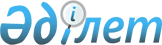 Об установлении ограничительных мероприятий
					
			Утративший силу
			
			
		
					Решение акима Белинского сельского округа Тарановского района Костанайской области от 20 мая 2019 года № 1. Зарегистрировано Департаментом юстиции Костанайской области 20 мая 2019 года № 8457. Утратило силу решением акима Белинского сельского округа района Беимбета Майлина Костанайской области от 18 сентября 2019 года № 2
      Сноска. Утратило силу решением акима Белинского сельского округа района Беимбета Майлина Костанайской области от 18.09.2019 № 2 (вводится в действие по истечении десяти календарных дней после дня его первого официального опубликования).
      В соответствии со статьей 35 Закона Республики Казахстан от 23 января 2001 года "О местном государственном управлении и самоуправлении в Республике Казахстан", подпунктом 7) статьи 10-1 Закона Республики Казахстан от 10 июля 2002 года "О ветеринарии" и на основании представления главного государственного ветеринарно-санитарного инспектора Тарановской районной территориальной инспекции Комитета ветеринарного контроля и надзора Министерства сельского хозяйства Республики Казахстан от 23 апреля 2019 года № 01-20/158, аким Белинского сельского округа РЕШИЛ:
      1. Установить ограничительные мероприятия в связи с возникновением болезни бешенства крупного рогатого скота и лошади на территории частного подворья Саламатовой Сауле Ерназаровны, расположенного на территории села Кайындыколь Белинского сельского округа Тарановского района Костанайской области.
      2. Рекомендовать республиканскому государственному учреждению "Тарановское районное управление охраны общественного здоровья Департамента охраны общественного здоровья Костанайской области Комитета охраны общественного здоровья Министерства здравоохранения Республики Казахстан" (по согласованию), государственному учреждению "Тарановская районная территориальная инспекция Комитета ветеринарного контроля и надзора Министерства сельского хозяйства Республики Казахстан" (по согласованию), государственному учреждению "Отдел ветеринарии акимата Тарановского района" (по согласованию) провести необходимые ветеринарно-санитарные мероприятия для достижения ветеринарно-санитарного благополучия в выявленном эпизоотическом очаге.
      3. Государственному учреждению "Аппарат акима Белинского сельского округа" в установленном законодательством Республики Казахстан порядке обеспечить:
      1) государственную регистрацию настоящего решения в территориальном органе юстиции;
      2) в течение десяти календарных дней со дня государственной регистрации настоящего решения направление его копии в бумажном и электронном виде на казахском и русском языках в Республиканское государственное предприятие на праве хозяйственного ведения "Институт законодательства и правовой информации Республики Казахстан" Министерства юстиции Республики Казахстан для официального опубликования и включения в Эталонный контрольный банк нормативных правовых актов Республики Казахстан;
      3) размещение настоящего решения на интернет-ресурсе акимата Тарановского района после его официального опубликования.
      4. Контроль за исполнением настоящего решения оставляю за собой.
      5. Настоящее решение вводится в действие по истечении десяти календарных дней после дня его первого официального опубликования.
      Руководитель республиканского
      государственного учреждения
      "Тарановское районное управление
      охраны общественного здоровья
      Департамента охраны
      общественного здоровья
      Костанайской области Комитета
      охраны общественного здоровья
      Министерства здравоохранения
      Республики Казахстан"
      ________________ Б. Баймухаметов
      Руководитель государственного
      учреждения "Тарановская районная
      территориальная инспекция
      Комитета ветеринарного контроля и
      надзора Министерства сельского
      хозяйства Республики Казахстан"
      _______________ А. Досмухамбетов
      Руководитель государственного
      учреждения "Отдел ветеринарии
      акимата Тарановского района"
      _________________ А. Леонович
					© 2012. РГП на ПХВ «Институт законодательства и правовой информации Республики Казахстан» Министерства юстиции Республики Казахстан
				
      Аким
Белинского сельского округа

С. Ахмеджанов
